PRODUCT REQUIREMENTS TEMPLATE EXAMPLE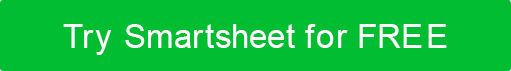 PRODUCT TITLEProject Phoenix - Customer Engagement PlatformProject Phoenix - Customer Engagement PlatformProject Phoenix - Customer Engagement PlatformAUTHORSasha PetrovSasha PetrovSasha PetrovPHONEPhonePhonePhoneEMAILADDRESS123 Main Street, Suite 125123 Main Street, Suite 125123 Main Street, Suite 125DATEMM/DD/YYMM/DD/YYMM/DD/YYOVERVIEWProject Phoenix aims to develop a robust customer engagement platform catering to small and medium-sized businesses (SMBs). This platform will facilitate seamless interaction between businesses and their customers, offering features for messaging, customer support, and analytics.Project Phoenix aims to develop a robust customer engagement platform catering to small and medium-sized businesses (SMBs). This platform will facilitate seamless interaction between businesses and their customers, offering features for messaging, customer support, and analytics.Project Phoenix aims to develop a robust customer engagement platform catering to small and medium-sized businesses (SMBs). This platform will facilitate seamless interaction between businesses and their customers, offering features for messaging, customer support, and analytics.Project Phoenix aims to develop a robust customer engagement platform catering to small and medium-sized businesses (SMBs). This platform will facilitate seamless interaction between businesses and their customers, offering features for messaging, customer support, and analytics.PRODUCT OBJECTIVESPRODUCT OBJECTIVESDefine the overarching objectives and goals the product aims to achieve. This section sets the context for the requirements that follow.Define the overarching objectives and goals the product aims to achieve. This section sets the context for the requirements that follow.Define the overarching objectives and goals the product aims to achieve. This section sets the context for the requirements that follow.Define the overarching objectives and goals the product aims to achieve. This section sets the context for the requirements that follow.OBJECTIVE 1Enhance customer-business communication channels.Enhance customer-business communication channels.Enhance customer-business communication channels.OBJECTIVE 2Provide a user-friendly interface for customer support queries.Provide a user-friendly interface for customer support queries.Provide a user-friendly interface for customer support queries.OBJECTIVE 3Implement analytics tools for businesses to gain insights into customer interactions.Implement analytics tools for businesses to gain insights into customer interactions.Implement analytics tools for businesses to gain insights into customer interactions.STAKEHOLDER IDENTIFICATIONSTAKEHOLDER IDENTIFICATIONList and describe the stakeholders involved in the project, specifying their roles, responsibilities, and interests in the product.List and describe the stakeholders involved in the project, specifying their roles, responsibilities, and interests in the product.List and describe the stakeholders involved in the project, specifying their roles, responsibilities, and interests in the product.List and describe the stakeholders involved in the project, specifying their roles, responsibilities, and interests in the product.NAMEROLERESPONSIBILITYINTERESTS IN THIS PRODUCTMelissa B. and Kiran G.Marketing Team (Primary Users)Provide insights into customer engagement needs.Patricia H. and Jose P.Development TeamDevelop and maintain the platform.FUNCTIONAL REQUIREMENTSFUNCTIONAL REQUIREMENTSDetail the specific functionalities the product must have. Use user stories, scenarios, or use cases to describe how users will interact with the product and what the product needs to do.Detail the specific functionalities the product must have. Use user stories, scenarios, or use cases to describe how users will interact with the product and what the product needs to do.Detail the specific functionalities the product must have. Use user stories, scenarios, or use cases to describe how users will interact with the product and what the product needs to do.Detail the specific functionalities the product must have. Use user stories, scenarios, or use cases to describe how users will interact with the product and what the product needs to do.Allow customers to initiate support tickets via chat or email.Allow customers to initiate support tickets via chat or email.Allow customers to initiate support tickets via chat or email.Allow customers to initiate support tickets via chat or email.Provide a dashboard for businesses to track customer inquiries.Provide a dashboard for businesses to track customer inquiries.Provide a dashboard for businesses to track customer inquiries.Provide a dashboard for businesses to track customer inquiries.Enable integration with social media platforms for direct messaging.Enable integration with social media platforms for direct messaging.Enable integration with social media platforms for direct messaging.Enable integration with social media platforms for direct messaging.NON-FUNCTIONAL REQUIREMENTSNON-FUNCTIONAL REQUIREMENTSAddress aspects beyond specific features, such as performance, security, scalability, usability, compliance, and any technical constraints.Address aspects beyond specific features, such as performance, security, scalability, usability, compliance, and any technical constraints.Address aspects beyond specific features, such as performance, security, scalability, usability, compliance, and any technical constraints.Address aspects beyond specific features, such as performance, security, scalability, usability, compliance, and any technical constraints.Response time for customer queries should be under 30 seconds.Response time for customer queries should be under 30 seconds.Response time for customer queries should be under 30 seconds.Response time for customer queries should be under 30 seconds.Platform should comply with GDPR regulations for data privacy.Platform should comply with GDPR regulations for data privacy.Platform should comply with GDPR regulations for data privacy.Platform should comply with GDPR regulations for data privacy.ASSUMPTIONS AND CONSTRAINTSASSUMPTIONS AND CONSTRAINTSIdentify any assumptions made during the requirement-gathering process and constraints that might impact the product's development or deployment.Identify any assumptions made during the requirement-gathering process and constraints that might impact the product's development or deployment.Identify any assumptions made during the requirement-gathering process and constraints that might impact the product's development or deployment.Identify any assumptions made during the requirement-gathering process and constraints that might impact the product's development or deployment.ASSUMPTIONSASSUMPTIONSASSUMPTIONSASSUMPTIONSThe platform will be built on an existing cloud infrastructure.The platform will be built on an existing cloud infrastructure.The platform will be built on an existing cloud infrastructure.The platform will be built on an existing cloud infrastructure.Assumption 2Assumption 2Assumption 2Assumption 2Assumption 3Assumption 3Assumption 3Assumption 3Assumption 4Assumption 4Assumption 4Assumption 4CONSTRAINTSCONSTRAINTSCONSTRAINTSCONSTRAINTSInitial development budget limited to $500,000.Initial development budget limited to $500,000.Initial development budget limited to $500,000.Initial development budget limited to $500,000.Constraint 2Constraint 2Constraint 2Constraint 2Constraint 3Constraint 3Constraint 3Constraint 3Constraint 4Constraint 4Constraint 4Constraint 4DEPENDENCIESDEPENDENCIESOutline any external factors or dependencies that could affect the development or release of the product, such as third-party integrations or external services.Outline any external factors or dependencies that could affect the development or release of the product, such as third-party integrations or external services.Outline any external factors or dependencies that could affect the development or release of the product, such as third-party integrations or external services.Outline any external factors or dependencies that could affect the development or release of the product, such as third-party integrations or external services.DEPENDENCY 1Integration with CRM software used by businesses.Integration with CRM software used by businesses.Integration with CRM software used by businesses.DEPENDENCY 2Access to third-party API for social media integration.Access to third-party API for social media integration.Access to third-party API for social media integration.ACCEPTANCE CRITERIAACCEPTANCE CRITERIAClearly define the conditions that must be met for each requirement to be considered successfully implemented and accepted.Clearly define the conditions that must be met for each requirement to be considered successfully implemented and accepted.Clearly define the conditions that must be met for each requirement to be considered successfully implemented and accepted.Clearly define the conditions that must be met for each requirement to be considered successfully implemented and accepted.CHAT FUNCIONALITYChat functionality should successfully handle 100 concurrent users.Chat functionality should successfully handle 100 concurrent users.Chat functionality should successfully handle 100 concurrent users.CUSTOMER DATAAll customer data stored must be encrypted using AES256.All customer data stored must be encrypted using AES256.All customer data stored must be encrypted using AES256.RISK ANALYSISRISK ANALYSISAssess potential risks that could impact the project's success and detail mitigation strategies or contingency plans.Assess potential risks that could impact the project's success and detail mitigation strategies or contingency plans.Assess potential risks that could impact the project's success and detail mitigation strategies or contingency plans.Assess potential risks that could impact the project's success and detail mitigation strategies or contingency plans.RISK RISK MITIGATIONMITIGATIONPotential delays due to third-party API changes.Potential delays due to third-party API changes.Have backup options for social media integration.Have backup options for social media integration.Regulatory changes impacting data privacy laws.Regulatory changes impacting data privacy laws.Regular compliance reviews and quick adaptation.Regular compliance reviews and quick adaptation.PRIORITY EFFORTPRIORITY EFFORTAssign priority levels and estimate the effort required for each requirement to assist with project planning and resource allocation.Assign priority levels and estimate the effort required for each requirement to assist with project planning and resource allocation.Assign priority levels and estimate the effort required for each requirement to assist with project planning and resource allocation.Assign priority levels and estimate the effort required for each requirement to assist with project planning and resource allocation.REQUIREMENTPRIORITY LEVELESTIMATED EFFORT REQUIREDESTIMATED EFFORT REQUIREDRequirement 1HighEstimated effort - 4 weeks.Estimated effort - 4 weeks.Requirement 2MediumEstimated effort - 6 weeks.Estimated effort - 6 weeks.Requirement 3LowEstimated effort - 8 weeks.Estimated effort - 8 weeks.VERSION HISTORY AND CHANGE LOGVERSION HISTORY AND CHANGE LOGMaintain a record of revisions, updates, and changes made to the document to track the evolution of requirements.Maintain a record of revisions, updates, and changes made to the document to track the evolution of requirements.Maintain a record of revisions, updates, and changes made to the document to track the evolution of requirements.Maintain a record of revisions, updates, and changes made to the document to track the evolution of requirements.VERSION EDITS COMPLETED BYDATEDESCRIPTION OF EDIT1.00Sasha P.MM/DD/YYInitial draft1.10Sasha P.MM/DD/YYAdded stakeholder details1.20Sasha P.MM/DD/YYIncluded risk analysisVISUAL AIDSIncorporate diagrams, wireframes, mock-ups, or prototypes to visually represent the product's expected look and feel, enhancing understanding and clarity.Incorporate diagrams, wireframes, mock-ups, or prototypes to visually represent the product's expected look and feel, enhancing understanding and clarity.Incorporate diagrams, wireframes, mock-ups, or prototypes to visually represent the product's expected look and feel, enhancing understanding and clarity.Incorporate diagrams, wireframes, mock-ups, or prototypes to visually represent the product's expected look and feel, enhancing understanding and clarity.DISCLAIMERAny articles, templates, or information provided by Smartsheet on the website are for reference only. While we strive to keep the information up to date and correct, we make no representations or warranties of any kind, express or implied, about the completeness, accuracy, reliability, suitability, or availability with respect to the website or the information, articles, templates, or related graphics contained on the website. Any reliance you place on such information is therefore strictly at your own risk.